Publicado en Alicante  el 22/09/2017 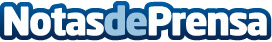 La Villa Universitaria de Alicante inicia su proceso de venta por 19,6 millones La residencia de estudiantes de San Vicente del Raspeig, ubicada junto a la Universidad de Alicante y en concurso de acreedores desde finales de 2012, inicia la recta final del procedimiento con la apertura de la fase de la recepción de ofertas a través de la página web http://villauniversitaria.veocomunicacion.comDatos de contacto:Rafael Attard963504476Nota de prensa publicada en: https://www.notasdeprensa.es/la-villa-universitaria-de-alicante-inicia-su Categorias: Inmobiliaria Finanzas Valencia Universidades Construcción y Materiales http://www.notasdeprensa.es